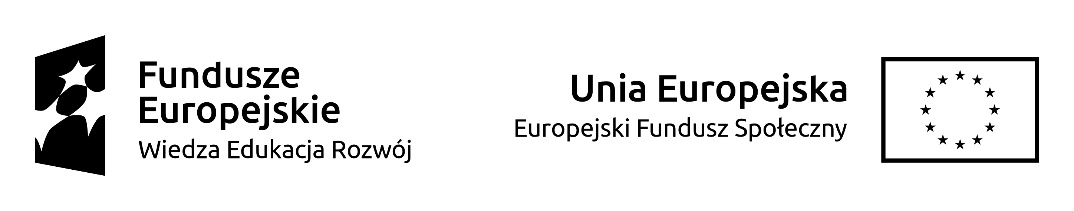 RŚZ.262.6.2019                                                                                                                   Załącznik nr 3................................................                                                                                          (pieczęć wykonawcy) DOŚWIADCZENIE NAUCZYCIELA/TRENERA*                                                       WYKAZ OSÓB wraz z podaniem DOŚWIADCZENIA.Oświadczamy, że do realizacji niniejszego zamówienia skierujemy następujące osoby: Lp.Imię i nazwiskoKwalifikacje zawodowe (wykształcenie; kursy, szkolenia)Doświadczenie  ilość szkoleńNumer zadania.